Mjesto i datum,                                                       M.P.                                                              IME, PREZIME OVLAŠTENOG LICAPOTPIS OVLAŠTENOG LICANAPOMENAPotrebno je obavezno poštovati formu pri popunjavanju obrazaca i ništa ne mijenjati u odnosu na već unijeti tekst u obrascu (ne brisati, ne mijenjati radoslijed pitanja i sl.). Program treba napisati tako što se odgovara na pitanja navedena u obrascima – ništa se ne „podrazumijeva“.Aplikacija mora biti popunjena na računaru.PRIJEDLOG PROGRAMA NACIONALNIH SPORTSKIH SAVEZA KOJIMA SE OSTVARUJE OPŠTI INTERES U OBLASTI SPORTAPravo prijave za dodjelu sredstava za sufinansiranje programa iz sporta imaju:Olimpijski komitet Bosne i Hercegovine; Paraolimpijski komitet Bosne i Hercegovine; Granski sportski savezi registrovani na nivou Bosne i Hercegovine; Granski sportski savezi registrovani na nivou Federacije Bosne i Hercegovine.Opšti kriteriji:Registracija pravnog lica iz tačke 1.1.  za dodjelu sredstava;Realizacija programa podnosioca zahtjeva iz tačke 1.1. koji su od interesa za građane Bosne i Hercegovine i Kantona Sarajevo;Ekonomska i društvena opravdanost programa koji podnosilac predlaže i sprovodi;Program koji obuhvata nastupe na zvaničnim međunarodnim takmičenjima (Olimpijske igra, Paraolimpijske igre, Svjetska prvenstva, Evropska prvenstva);Izvještaj o urednom finansijskom poslovanju (Izvještaj o finansijskom položaju na kraju godine-Bilans stanja i Izvještaj o prihodima i rashodima-Bilans uspjeha);Finasijski izvještaj kompletnog programa o utrošku sredstava odobrenih od strane Ministarstva kulture i sporta Kantona Sarajevo u prethodnoj godini;Organizovanost i broj članova udruženja, odnosno populacije koju zastupaju;Rezultati i uspjesi na međunarodnom nivou u prethodnoj ili takmičarskoj sezoni.Potrebni obrasci za prijavu programa	:Aplikacioni obrazac (Obrazac 1);Opšti podaci o sportskoj organizaciji podnosioca prijedloga programa (Obrazac 1.1.);Članovi sportske organizacije (Obrazac 1.2.);Kalendar programskih aktivnosti (Obrazac 1.3.);Podaci o članovima organa (Obrazac 1.4.);Podaci o zaposlenim i angažovanim licima (Obrazac 1.5.);Učešće na zvaničnim međunarodnim sportskim takmičenjima (Obrazac 1.6.);Projekcija prihoda (Obrazac 1.7.);Predračun troškova (Obrazac 1.8.);Izjava ovlaštenog lica (Obrazac 1.9.) – ovjeren od strane nadležne općinske službe;Izjava o neosuđivanosti (Obrazac 1.10.) - ovjeren od strane nadležne općinske službe; Anketa (Obrazac 1.11.).Potrebna dokumentacija za prijavu programa iz sportaIzvadak iz registra udruženja – ne starije od 3 mjeseca od dana objave Javnog poziva (original ili kopija ovjerena od strane nadležne općinske službe);Uvjerenje o poreznoj registraciji (identifikacioni broj)  - (kopija ovjerena od strane nadležne općinske službe);Razvrstavanje pravnog lica prema klasifikaciji djelatnosti - (kopija ovjerena od strane nadležne općinske službe);Potvrda poslovne banke da račun nije blokiran iz koje se vidi broj transakcijskog računa  - ne starije od 3 mjeseca od dana objave Javnog poziva (original ili kopija ovjerena od strane nadležne općinske službe);Uvjerenje Porezne uprave da porezni obveznik nema duga po osnovu javnih prihoda i da porezni obveznik nema duga po osnovu doprinosa za zdravstveno osiguranje, doprinosa za osiguranje od nezaposlenosti i doprinosa PIO/MIO, kao i poreza na dohodak  - ne starije od 3 mjeseca od dana objave Javnog poziva (original ili kopija ovjerena od strane nadležne općinske službe);Dokaz da je predat narativni i finansijski izvještaj o namjenskom trošenju sredstava na protokol Kantona Sarajevo za projekte odobrene u prethodnoj godini (nije neophodno ponovo dostavljati isti izvještaj (kopija ovjerena od strane nadležne općinske službe);Zapisnik sa sjednice nadležnog tijela (Skupština, Upravni odbor) na kojoj je usvojen Izvještaj o radu sa finansijskim izvještajem za prethodnu godinu (kopija ovjerena od strane nadležne općinske službe);Kako se prijaviti?Aplikacija predloženog programa se dostavlja redoslijedom kako je navedeno u Javnom pozivu i treba biti uvezana u cjelinu (jamstvenik, spirala), u suprotnom će se smatrati neurednom i neće se razmatrati;Sve stranice aplikacije moraju biti numerisane (može i ručno zbog priloga koji se računaju u ukupan broj stranica), ispečaćene i potpisane od strane ovlaštene osobe za predstavljanje i zastupanje, u suprotnom će se smatrati neurednom i neće se razmatrati;Sva dokumentacija podnesena na Javni poziv mora biti original ili ovjerena kopija kod nadležne općinske službe (Nedostavljati dokumentaciju koja se ne traži u Javnom pozivu), u suprotnom aplikacija se ne uzima u razmatranje;Aplikacija se dostavlja u zatvorenoj koverti. Adresa primaoca mora se nalaziti u desnom donjem dijelu pošiljke koja mora sadržati: Ministarstvo kulture i sporta Kantona SarajevoReisa Džemaludina Čauševića br. 171000 SarajevoPrijava programa iz oblasti sporta „Prijedlog programa nacionalnih sportskih saveza kojima se ostvaruje opšti interes u oblasti sporta“ Adresa pošiljaoca Aplikacije mora se upisati u lijevom gornjem dijelu adresne strane ili na poleđini pošiljke koja mora sadržati:Tačan naziv podnosioca aplikacijeAdresa podnosioca aplikacijeMjesto podnosioca aplikacijeAPLIKACIONI OBRAZAC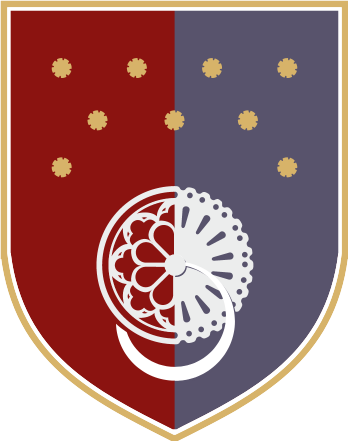 MINISTARSTVO KULTURE I SPORTAKANTONA SARAJEVOPRIJEDLOG PROGRAMA NACIONALNIH SPORTSKIH SAVEZA KOJIMA SE OSTVARUJE OPŠTI INTERES U OBLASTI SPORTA, KOJE PREDLAŽU OLIMPIJSKI KOMITET BIH, PARAOLIMPIJSKI KOMITET BIH, GRANSKI SPORTSKI SAVEZI REGISTROVANI NA NIVOU BIH, GRANSKI SPORTSKI SAVEZI REGISTROVANI NA NIVO FEDERACIJE BIHU 2024. GODINIPUNI NAZIV ORGANIZACIJE: